SVEUČILIŠTE U ZAGREBU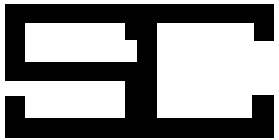 STUDENTSKI CENTAR U ZAGREBU10000 Zagreb, Savska cesta 25Poslovnica za smještaj studenata, turizam i sportIme i prezime studenta: ____________________________________OIB: Matični broj Poslovnice za smještaj: Fakultet: _______________________________________________Broj mobitela: Predmet: PreseljenjePoštovani,	Akademske godine 2022. / 2023. ostvario/la sam pravo na smještaj u sklopustudentskog naselja ________________________________________________, ali iz razloga ___________________________________________________________________________ _________________________________________________________________________________________________________________________________________________________________________________________________________________________________ želim se preseliti u studentsko naselje ___________________________________________.Unaprijed hvala!Srdačan pozdrav, U Zagrebu, Potpis studenta:..